STRATEGI GURU DALAM MENINGKATKAN PELAKSANAAN SHALAT BERJAMAAH SISWA MADRASAH ALIYAH QOMARUL HIDAYAH TRENGGALEK TAHUN 2011SKRIPSI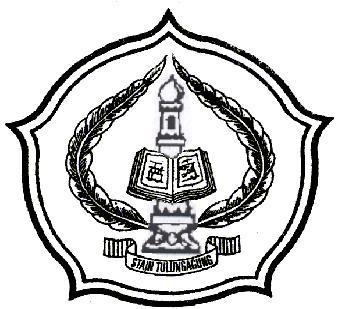 OLEHARIF SAPINGINIM. 3211063036PROGRAM STUDI PENDIDIKAN AGAMA ISLAMJURUSAN TARBIYAHSEKOLAH TINGGI AGAMA ISLAM NEGRI(STAIN) TULUNGAGUNG2011STRATEGI GURU DALAM MENINGKATKAN PELAKSANAAN SHALAT BERJAMAAH SISWA MADRASAH ALIYAH QOMARUL HIDAYAH TRENGGALEK TAHUN 2011SKRIPSIDiajukan Kepada Sekolah Tinggi Agama Islam Negri (STAIN)Tulungagung Untuk Memenuhi Salah Satu Persyaratan DalamMenyelesaikan Program Sarjana Strata Satu Ilmu TarbiyahOLEHARIF SAPINGINIM. 3211063036PROGRAM STUDI PENDIDIKAN AGAMA ISLAMJURUSAN TARBIYAHSEKOLAH TINGGI AGAMA ISLAM NEGRI(STAIN) TULUNGAGUNG2011PERSETUJUAN PEMBIMBINGSkripsi dengan judul  “Strategi Guru dalam Meningkatkan Pelaksanaan Shalat Berjamaah Siswa madrasah Aliyah Qomarul Hidayah Trenggalek Tahun 2011” yang ditulis oleh Arif Sapingi ini telah diperiksa dan disetujui untuk diujikan.							Tulungagung,      Agustus 2011PembimbingAnisatul Mufarokah, S.AgNIP. 19700817 199803 2 001PENGESAHANSkripsi dengan judul “Strategi Guru dalam Meningkatkan Pelaksanaan Shalat Berjamaah Siswa  Masrasah Aliyah Qomarul Hidayah Trenggalek Tahun 2011” yang telah ditulis oleh Arif Sapingi NIM. 3211063036 ini telah dipertahankan didepan Dewan Penguji Skripsi STAIN Tulungagung pada hari……….tanggal………bulan……….2011, dan dapat diterima sebagai salah satu persyaratan untuk menyelesaikan Program Sarjana Strata Satu dalam Ilmu Tarbiyah.Dewan Penguji Skripsi             Ketua					 	                       Sekretaris___________________					____________________Penguji Utama_______________________MOTTOمَنْ سَرَهُ يَلْقَى اللهَ مُسْلماً فَلْيُحَافظْ عَلَى هَؤُلاَء الصَلَوَات حَيْثُ يُنَادَى بهنArtinya: “Barang siapa yang merasa senang bertemu Allah besok dalam keadaan muslim, maka hendaklah dia pelihara sembahyang - sembahyang yang dikumandangkan suara adzannya”.PERSEMBAHANSkripsi ini penulis persembahkan buat:Untuk Allah SWT. Sebagai salah satu rasa syukurku, karena telah diberi kesempatan untuk merasakan indahnya mencari ilmu-ilmu-Nya.Untuk  Ayahanda dan Ibunda saya, Supadi dan Sutiyah yang sudah membesarkan saya dan mendidik saya yang juga senantiasa membimbing dan mengarahkan saya untuk selalu menjadi manusia yang mulia dan bisa menghargai serta menghormati orang lain.Teman-teman saya Edi Suryani, Ahmad Hamdani, Amrul Hakim, Ahmad Fajar Syaifulloh, dan yang lainya dimanapun kelian berada persahabatan itu indah Thank’s for all.Buat  Mbak Lupita, Mas Hana Merdeka, dan Mas Dede Purnomo yang membantu saya dalam penulisan karya ilmiah ini sehingga dapat terselesaikan dengan baik.Almamater STAIN tulungagung, terimakasih buat keteduhanya.KATA PENGANTARSegala puja dan puji syukur kehadirat Allah SWT. Yang telah memberikan taufik, hidayah, dan serta inayah-Nya kepada penulis, sehingga dapat menyelesaikan skripsi yang berjudul “Strategi Guru dalam Meninggkatkan Pelaksanaan Shalat Berjamaah Siswa Madrasah Aliyah Qomarul Hidayah Trenggalek Tahun 2011”, dan penulis berharap semoga Allah Senantiasa memberikan ilmu yang bermanfaat kepada penulis baik  di dunia maupun di ahirat. Sholawat dan salam semoga tetep tercurahkan kepada junjungan Nabi besar Muhammad Saw. yang telah memberi petunjuk kepada jalan yang diridhai Allah dengan ajaran yang dibawanya, yaitu ajaran Agama Islam.Untuk memujudkan skripsi ini banyah sekali pihak-pihak yang memberikan bantuan   kepada penulis, sehingga meskipun mengalami banyak kesulitan, penulis dapat menyelesaikanya. Untuk itu penulis mengucapkan rasa terima kasih yang sedalam-dalamnya kepada yang terhormat:Kedua orang tua penulis yang selalu memberikan dorongan baik materiil maupun moril sehingga dapat terselesaikanya penyusunan skripsi yang sederhana ini.Bapak Dr. Maftuhin, M. Ag, selaku ketua Sekolah TinggiAgama Islam Negeri (STAIN) Tulungagung. Ibu Anisatul Mufarokah, S. Ag, selaku dosen pembimbing saya yang selalu memberikan bimbingan dan arahan hingga terselesaikanya skripsi ini.Sahabat-sahabatku yang telah membantu dalam menyelesaikan skripsi ini,Semoga segala bantuan dan bimbingan yang diberikan mendapat balasan dari Allah SWT. Penulis menyadari bahwa penyusunan skripsi ini masih banyak kekurangan dan kesalahan, Untuk itu penulis berharap bagi semua pihak yang membaca, agar memberikan saran dan kritik demi perbaikan pada penelitian selanjutnya. Penulis berharap semoga skripsi ini dapat memberikan manfaat bagi penulis khususnya dan bagi para pembaca pada umumnya. Aamin.						Tulungagung,   Juli 2011Penulis DAFTAR ISIHalama Sampul……………………………………………………………    iHalaman Pengajuan…………………………………………………………   iiHalama Persetujuan………………………………………………………..   iiiHalama Pengesahan ……………………………………………………….   IvMotto………………………………………………………………………    vPersembahan……………………………………………………………….   viKata Pengantar…………………………………………………………….    viiDaftar isi…………………………………………………………………...   viiiDaftar Lampiran...........................................................................................    xiiAbstrak…………………………………………………………………….    xiiiBAB I PENDAHULUANLatar Belakang Masalah……………………………………………   1Fokus Penelitian……………………………………………………    7Tujuan Penelitian…………………………………………………..    8Kegunaan Penelitian……………………………………………….    8Penegasan Istilah…………………………………………………..    9BAB II KAJIAN TEORIStrategi Pembelajaran………………………………………………  11Pengertian Strategi Pembelajaran………………………………  11Strategi Belejar Mengajar menurut Konsep Islam……………..   13Faktor-faktor yang Mempengaruhi Pembelajaran……………...  17Faktor Internal……………………………………………… 18Faktor Jasmaniah…………………………………...…..  18Faktor Psikologis………………………………….........  19Faktor Eksternal……………………………………………   20Faktor Keluarga………………………………………..   20Faktor Sekolah……………………………………........   21Metode guru atau cara mengajar guru……………….  21Media pendidikan……………………………………  24Pendekatan…………………………………………...  26Faktor Lingkungan atau Masyarakat…………………….  29Shalat berjamaah……………………………………………………   30Definisi Shalat Berjamaah………………………………………   30Hukum Shalat Berjamaah……………………………………….   30Syarat-syarat Shalat Berjamaah…………………………………   31Etika Imam (Tata krma Imam)………………………………….   33Etika Makmum………………………………………………….   36Macam-macam Makmum……………………………………….  37Unsur-unsur yang membolehkan tidak ikut Shalat jamaah……..  38Hikmah yang terkandung di balik Shalat Berjamaah…………… 39Strategi Guru Dalam Meningkatkan Pelaksanaan Shalat Berjamaah.. 45BAB III METODE PENELITIAN Lokasi Penelitian……………………………………………………. 48Jenis Penelitian……………………………………………………… 48Kehadiran Peneliti…………………………………………………... 51Sumber Data………………………………………………………… 51Sumber data Primer………………………………………………51Sumber data Skunder…………………………………………….52Metode Pengumpulan Data…………………………………………. 52Metode Observasi……………………………………………….. 53Metode Interview (Wawancara)………………………………….53Metode Dokumentasi……………………………………………. 54Teknik Analisa Data………………………………………………… 54Reduksi Data…………………………………………………….  55Penyajian Data…………………………………………………... 55Menarik Kesimpulan dan Verifikasi…………………………….. 56Pengecekan keabsahan data………………………………………. ...  57BAB IV PAPARAN TEMUAN PENELITIAN DAN PEMBAHASAN        	Temuan Penelitian……………………………………………………  61Strategi Guru Dalam Meningkatkan Pelaksanaan ShalatBerjamaah Siswa MA. Qomarul Hidayah Trenggalek…………… 61Metode Keteladanan………………………………………….  65Metode  Ceramah……………………………………………..  66Metode Targhib dan Tarhib…………………………………… 67Evaluasi……………………………………………………….. 67Faktor yang Mendukung Pelaksanaan Shalat Berjamaah SiswaMA. Qomarul Hidayah Trenggalek……………………………….. 69Faktor yang Menghambat Pelaksanaan Shalat Berjamaah SiswaMA. Qomarul Hidayah Trenggalek……………………………….. 72Pembahasan…………………………………………………………… 74  BAB V PENUTUPKesimpulan……………………………………………………………. 89Saran-saran…………………………………………………………….. 90DAFTAR PUSTAKALAMPIRAN-LAMPIRANABSTRAK Skripsi dengan judul Strategi Guru dalam Meningkatkan Pelaksanaan Shalat Berjamaah Siswa Madrasa Aliyah Qomarul Hidayah Trenggalek Tahun 2011, ini ditulis oleh Arif Sapingi. NIM. 3211063036, Jurusan Tarbiyah, Program Studi Pendidikan Agama Islam, Sekolah Tinggi Agama Islam Negeri Tulungagung, Dosen Pembimbing Anisatul Mufarokah, S. Ag,Kata kunci: Strategi guru, shalat berjamaahDi zaman yang serba materi seperti saat ini banyak umat Islam yang begitu ringan meninggalkan shalat berjamaah, strategi guru untuk meningkatkan shalat berjamaah siswa menjadi suatu yang penting sebagai wujud tanggung jawab lembaga pendidikan Agama Islam terhadap pembentukan kepribadian siswa sesuai dengan ajaran Agama Islam. Adapun focus penelitian dalam skripsi ini adalah: 1) Bagaimana strstegi guru dalam meningkatkan pelaksanaan shalat berjamaah siswa MA. Qomarul Hidayah Trenggalek Tahun 2011? 2) Faktor apa yang mendukung pelaksanaan shalat berjamaah siswa MA. Qomarul Hidayah Trenggalek Tahun 2011? 3) Faktor apa yang menghambat pelaksanaan shalat berjamaah siswa MA. Qomarul Hidayah Trenggalek 2011? Sedangkan Tujuan dari penelitian ini adalah untuk: 1) Untuk mengetahui strategi guru dalam meningkatkan pelaksanaan shalat berjamaah siswa MA. Qomarul Hidayah Trenggalek Tahun 2011. 2) Untuk mengetahui factor yang mendukung pelaksanaan shalat berjamaah siswa MA. Qomarul Hidayah Trenggalek Tahun 2011. 3) Untuk mengetahui factor yang menghambat pelaksanaan shalat berjamaah siswa MA. Qomarul Hidayah Trenggalek Tahun 2011.Dalam Penelitian ini penulis menggunakan penelitian kualitatif, yaitu data diperoleh dari observasi, wawancara, dan dokumentasi. Adapun proses analisis data meliputi menelaah seluruh data dari berbagai sumber, mereduksi data, katagorisasi, yang pada tahap terakir penarikan kesimpulan.Dari hasil penelitian tentang strategi guru dalam meningkatkan pelaksanaan shalat berjamaah siswa MA. Qomarul Hidayah Trenggalek tahun 2011, dapat disimpulkan, Strategi guru dalam meningkatkan pelaksanaan shalat berjamaah siswa guru menggunakan metode suritauladan atau keteladanan, ceramah, serta metode targhib dan tarhib, Faktor yang mendukung yaitu adanya sarana dan prasarana yang mendukung proses pelaksanaan shalat berjamaah, yang berupa lembaga pendidikan dan media (sarana fisik), sedangkan sarana non fisik (kurikulum, metode, menejemen, dan lain-lain). Faktor yang menghambat yaitu minimnya kesadaran beberapa siswa, belum kompaknya guru-guru agama untuk berperan aktif dalam pelaksanaan shalat berjamaah, belum idealnya fasilitas yang tersedia. 